SOUTH SURREYDirectional Signage PROGRAMRequest Form	EMAIL TO pkucharczyk@surrey.caSITE (SIGNAGE) LOCATIONS:B1 – Corner of 32nd Avenue & Croydon DriveB2 – Corner of 32nd Avenue & 160th StreetB3 – Corner of 28th Avenue & 160th StreetB4 – Corner of 28th Avenue & 164th StreetB5 – Corner of 24th Avenue & 164th StreetB6 – Corner of 24th Avenue & 160th StreetB7 – Corner of 20th Avenue & 168th StreetB8 – Corner of 34th Avenue and 152nd StreetDEVELOPER/PROJECT INFORMATION:  (please complete below)LICENCE FEE AND REQUESTED SITESBased on the Requested Sites, please fill in the table below as to which direction each arrow should be placed for each side:NOTE: If you choose, please submit a colour developer logo in vector format or high resolution.  Developer logos will be printed beside the project name.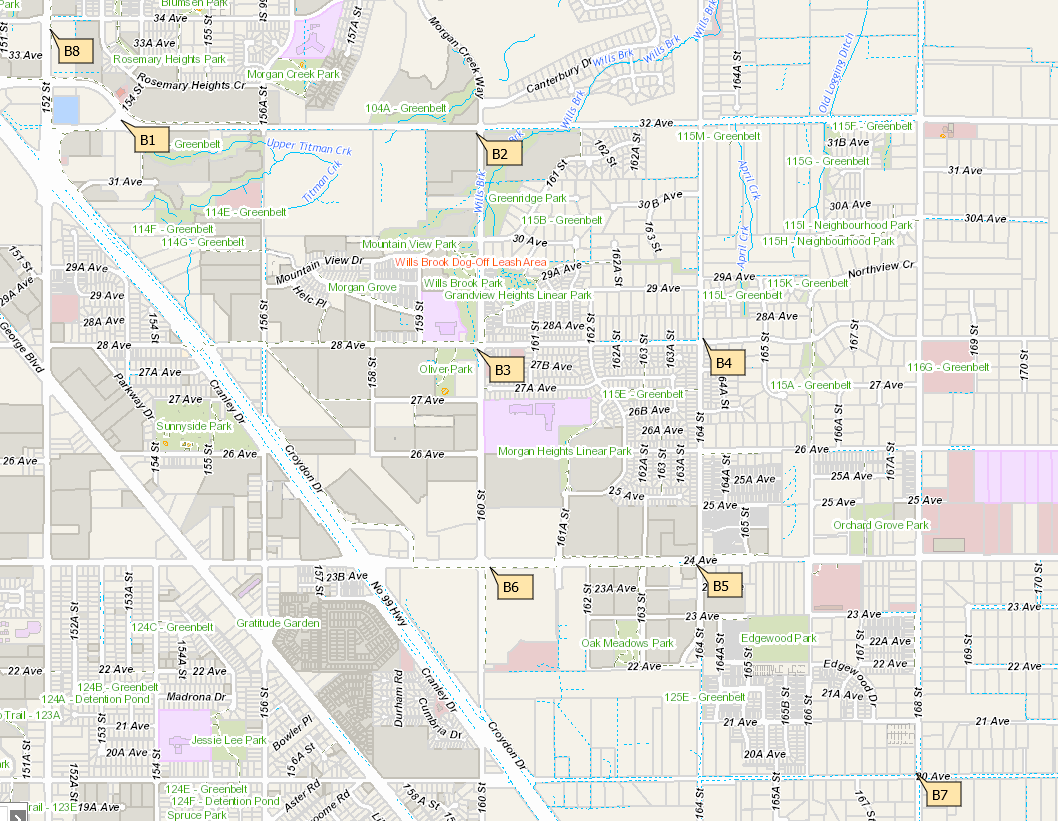 Development CompanyProject NameType of Home (ie. Townhouse, Single Family etc.)Project Address / LocationContact Phone NumberEmailMarketing CompanyContactContact Phone NumberEmailYEARLY FEE SUMMARYSubtotal of Unit PriceLICENCE FEE TOTALYearly Maintenance/Replacement$250$250COST PER SIGNIncludes rental of Two Panel Slots, production, installation and future removal of Decals$400REQUESTED SITES(Please choose below @ $350/per sign)B1East/West Facing$B2East/West Facing$B3North/South Facing$B4North/South Facing$B5East/West Facing$B6North/West Facing$B7North/South Facing$B8North/South Facing$Subtotal$This Request Form acts as an InvoicePlease include a copy with your paymentSUBTOTALThis Request Form acts as an InvoicePlease include a copy with your paymentGST 5%This Request Form acts as an InvoicePlease include a copy with your paymentINVOICE TOTALSIGN NAMEB1B2B3B4B5B6B7B8SIGN DIRECTION – SIDE 1 (IF HEADING)EastEastNorthNorthEastSouthNorthNorth Arrow Direction (To point North, South, East or West?)SIGN DIRECTION – SIDE 2 (IF HEADING)WestWestSouthSouthWestEastSouthSouthArrow Direction(To point North, South, East or West?)